МУНИЦИПАЛЬНОЕ БЮДЖЕТНОЕ  ДОШКОЛЬНОЕ ОБРАЗОВАТЕЛЬНОЕ УЧРЕЖДЕНИЕ ДЕТСКИЙ САД  ОБЩЕРАЗВИВАЮЩЕГО ВИДА № 27СТАНИЦЫ  КАЗАНСКАЯ МУНИЦИПАЛЬНОГО ОБРАЗОВАНИЯ                                                                КАВКАЗСКИЙ РАЙОН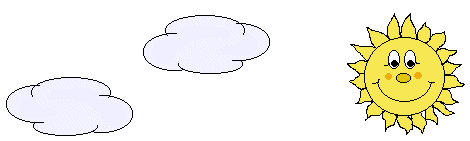 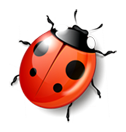 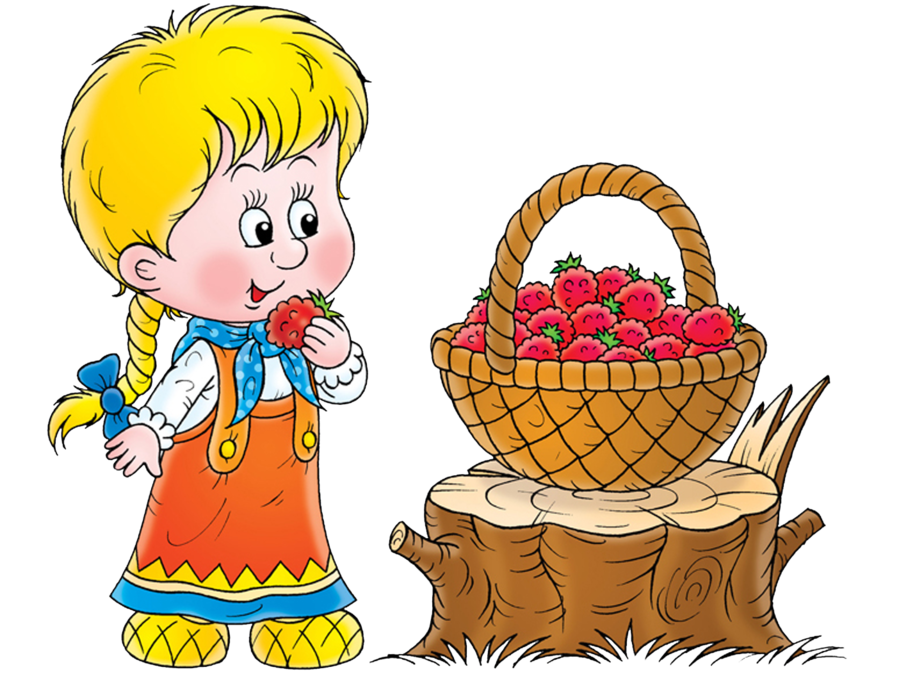                                         Конспекты                                           НОД по валеологиидля детей старшей группы Составила воспитатель высшей категории: Ольга Петровна КутеповаКонспект НОД по валеологии в старшей группеТема: «Витамины укрепляют организм».Цель: познакомить детей с понятием “витамины”, сформировать у них представление о необходимости наличия витаминов в организме человека, о полезных продуктах, в которых содержаться витамины, воспитать у детей культуру питания, чувство сопереживания, желание придти на помощь.ХОД НОД    Ребята, сегодня в гости к нам пришел мальчик Петя Заболейкин. (Педагог показывает большую театрализованную куклу, Петя здоровается с ребятами)Петечка, ты такой хороший мальчик, только почему-то фамилия такая у тебя странная – Заболейкин.    А мне нравится моя фамилия, потому что мне нравиться все время болеть. Я сегодня к вам пришел, а завтра заболею и буду сидеть дома. Потом на денек опять приду и снова заболею…   Ну, Петя, что-то непонятное с тобой твориться. Неужели тебе нравиться сидеть дома, пропускать интересные занятия, где ребята становятся умными, знающими? И вообще дома сидеть скучно, поиграть не с кем!   Ребята, а вы любите болеть? (ответы детей) А болеть это хорошо или плохо? А почему плохо?   Действительно, бывает так, что дети болеют, но надо стараться быть здоровым. Если хочешь быть здоров запомни один секрет.Какой секрет?    Если ты хочешь быть веселым, работоспособным, крепким, если хочешь бороться с разными микробами, не поддаваться никаким болезням – каждый день надо: заниматься зарядкой, гулять на улице, кушать побольше фруктов и овощей, а самое главное каждый день принимать витамины.    А что такое витамины? – спрашивает Заболейкин.Садись, Петечка, рядом с детьми. Сегодня мы узнаем, что такое витамины. Витамины – это такие вещества, которые нужны нашему организму для усвоения пищи, они повышают работоспособность, сопротивляемость к инфекционным заболеваниям, способствуют росту нашего теля. Если в пищи недостаточно витаминов, человек болеет разными болезнями, становится вялым, слабым, грустным…   Я расскажу вам, откуда берутся витаминыВ почве притаилось несметное количество бактерий. Микробы – самые распространенные обитатели Земли. Они существуют везде и всюду: в воздухе, в почве, в воде…Многие из этих мельчайших существ и начинают изготовление витаминов, обогащая ими почву и воздух. В природе витамины образуют в растениях, поэтому плоды, овощи, фрукты служат людям основным источником поступления витаминов в организм. Каждая травинка, каждый листик ловят солнечные лучи – источник жизни. Солнечный луч упадет на зеленый лист и погаснет, но не пропадет, с его помощью в листе возникнут необходимые для растения вещества, возникают и витамины. Количество поступающих в наш организм с пищей витаминов зависит от времени года. (Выставляется таблица, где около каждого Витамина изображен продукт). Ребята, а как вы думаете, в какое время года мы больше всего получаем витаминов? (Летом, осенью)Правильно, летом и осенью их в пищевых продуктах больше, поэтому зимой и весной необходимо покупать витамины в аптеке. Их нужно употреблять в определенных дозах по 1-2 таблетки в день. Они необходимы человеку, как белки, жиры, углеводы, вода и минеральные соли. Наша промышленность выпускает витамины в комплексе, называются они поливитамины. Весной витамины надо употреблять как необходимую пищевую добавку для восполнения наших сил и здоровья, добавлять витамины к пище. Ведь добавляем мы же в чай сахар, а в суп – соль. Витамины нужны всем: и мамам и папам, и маленьким детям, и бабушкам и дедушкам. Растения могут сами вырабатывать витамины, а человек не способен делать этого, он должен получать витамины с пищей. Нет такого пищевого продукта, который содержал бы все нужные нам витамины в нужном количестве. Есть такие животные и растения, которые специализируются на “изготовление” определенных витаминов.Педагог демонстрирует иллюстрации. Шиповник, черная смородина, черноплодная рябина, красный перец, капуста – самые старательные поставщики витаминов А и С. Много витаминов В содержится в молоке и в молочных продуктах, черном хлебе, печени, свинине. Витамин D - в печени, в рыбьем жире, яйцах, икре, молочных продуктах.Вот здорово! – радуется Заболейкин. – Оказывается, какой продукт ни возьми, в каждом содержится витамины. Пойду домой попрошу маму сварить мне гречневую кашу с молоком, сделать отвар шиповника, потереть сырую морковку, – и у меня в организме будет целый набор витаминов. Теперь я отгадал загадку, почему я все время болею. Я думал, что все супы, все каши, молоко, лук, чеснок – всё это невкусные продукты, и просил маму покупать мне конфеты, ситро, чипсы…Я-то знал, что бывают продукты полезные и необходимые. Теперь я буду грамотным, каждый день буду ходить в детский сад, уж ваши-то врачи знают, какое полезное меню предлагать детям, и буду крепким и здоровым.Петя остаётся с детьми в группе, вместе с ними обедает, полдничает и ужинает.На следующий день приносит в группу дидактическую игру “Полезные и вредные продукты”.Конспект НОД по валеологии в старшей группеТема: Витамины и их значение в жизни человека.Цель: познакомить детей с понятием “витамины”, сформировать у них представление о необходимости наличия витаминов в организме человека, о полезных продуктах, в которых содержаться витамины, воспитать у детей культуру питания, чувство сопереживания, желание придти на помощь.Оборудование и материалы к занятию: магнитофон, “живые” витаминки, муляжи продуктов питания, мольберт, указка, фишкиХод НОД.Воспитатель: Здравствуйте ребята! Я очень рада видеть вас всех сегодня такими здоровыми и красивыми. Молодцы! А с каким настроением вы пришли сегодня в детский сад?Ответы: С хорошим, весёлым.– Покажите мне ваше хорошее настроение. А теперь посмотрите, сколько гостей пришло к нам сегодня, подойдите к ним, поздоровайтесь и поделитесь с ними хорошим настроением.Дети подходят здороваться– Ребята, сегодня мы с вами отправимся в путешествие ( раздаётся стук в дверь ), воспитатель выходит за дверь и возвращается с конвертом, на котором изображен Дед Мороз. Показывает конверт детям.– Как вы думаете, кто прислал нам письмо?– Дед Мороз, наверное?– Это не простое, а говорящие письмо, давайте послушаем.Воспитатель ставит кассету, и все слушают послание Деда Мороза.“Здравствуйте ребятишки, девчонки и мальчишки! Решил обратиться к вам с просьбой,Может быть, вы сможете мне помочь, Скоро праздник Новый год, а у меня беда случилась – заболела у меня внучка моя, Снегурочка. Не ест, не пьёт. Песенки не поёт. Не радует её ни мороженное, ни пирожное, ни сосульки ледяные, ни льдинки цветные. А я хоть и старый а чем лечить её – не знаю. А вы, смотрите все такие красивые, здоровенькие, и щёчки у вас розовенькие, наверное, секрет какой – то знаете. Поделитесь с дедушкой, научите, как Снегурочку величать”.– Да ребята, очень грустную историю рассказал нам дед Мороз. А как вы считаете, сможем ли мы помочь вылечить Снегурочку?Ответы детей.Ребята нам всем нужно очень постараться, чтобы помочь Снегурочке, потому что скоро праздник, а какой же праздник новогодний без Деда Мороза и Снегурочки.Сейчас мы с вами отправимся в путешествие в удивительную страну, которая называется Витаминия. Если вы друзья Снегурочки и хотите ей помочь, будти очень внимательными, постарайтесь побольше узнать и запомнить, эти знания пригодятся вам, чтобы помочь вылечить Снегурочку.Витаминия – волшебная страна и попадем мы туда на волшебном ковре самолёте.– Усаживайтесь поудобнее, и приготовитесь к полёту. Расслабьтесь, закройте глаза и мы полетим. Приятно греет солнышко, ветерок обдувает наши лица. Мы летим. И пока мы летим, я расскажу вам, что такое витаминные и для чего они не обходимы человеку.Витамины – это такие вещества, которые помогают детям расти крепкими и здоровыми. И растения, и животные сами могут вырабатывать витамины, а вот человек этого делать не может. Поэтому человек должен получать витамины с пищей. Очень много витаминах содержится во фруктах и овощах, а так же в других продуктах питания, которыми питаются люди. И если ребёнок получает этих витаминов мало, то он начинает часто болеет, теряет аппетит и плохо растётПосмотрите на эту симпатичную витаминку. Это витамин А-витамин роста и зрения. Я вам сейчас загадаю загадку. А вы её отгадаете и узнаете продукт, в котором очень много витамина А. Загадка: Сидит девица в темницы.
А коса на улице (морковка).Дети отгадывают, воспитатель выставляет на мольберт морковь и предлагает детям рассказать, что они знают о моркови.Рассказ ребёнка о моркови по схеме. Да, морковь очень полезный овощ.Помни истину простую – 
Лучше видит только тот,
Кто жуёт морковь сырую
Или сок морковный пьёт.– А теперь возьмите картинки. Переверните их и назовите продукты, в которых много витамина А, и запомните, что тот кто ест эти продукты – быстро растет и хорошо видит.Дети выставляют картинки: масло сливочное, сыр, печень, помидор, вишня, яблоко( красное ), персик, абрикос. – А вот здесь живут витамины группы В. Они очень важны для работы головного мозга и всего организма. Витамин В есть в различных крупах: горохе, гречке, овсянке, а так же сыре, рыбе, чёрном хлебе.Подойдите к карточкам, внимательно рассмотрите и выставите те в которых Витами В не содержаться, выставите их все на мольберт.– Назовите продукты, в которых много витамина В.Физкультминутка: “Считалочка”.А теперь подойдите и познакомимся с витаминами группы С. Эти витамины защищают организм от различных болезней, укрепляют кровеносные сосуды.Витамина С очень много во всех овощах, фруктах и ягодах. Ну а больше витамина с в ягодах чёрной смородины, плода шиповника, лимона, апельсинах, квашеной капуте, чесноке и луке.А про лук даже поговорка есть:“Лук – здоровья друг”.– Кто может объяснить значение это поговорки?А теперь давайте соберём “Витаминную корзинку” – в корзинку класть только те продукты, в состав которых вход витамин С.Наше путешествие по стране Витаминия продолжается. Сейчас мы познакомимся с витамином Д. Витамин не обходим для наших костей, чтоб они были крепкими. И находится эти витамины в продуктах не растительного, а животного происхождения. Это мясо, печень, яйца, сливочное масло, творог. – Ребята, сейчас каждый выберите себе пару, подойдите к столам, рассмотрите листы,Каждая пара берт 1 лист и соединяет букву Д с продуктами, в которых есть витамин Д.Дети выполняют задания, проверка.– Количество поступающих витаминов в наш организм зависит от времени года. Ребята, как вы считаете, в какое время года мы получаем витаминов больше всего? Ответы детей: летом, осенью.– Почему?Ответы детей.– А в другое время года, чтобы люди не испытывали недостатка в витаминах, витаминки– таблетки продаются в аптеках. Все вы их видели и кушали? (Показывает)Вот и подходит к концу наше путешествие. В стране Витаминия мы увидели и узнали много интересного. Только вот Снегурочке ещё не помогли.– Ребята, как вы думаете, почему заболела Снегурочка?Ответы детей.– Ребята. Давайте составим для Снегурочки витаминное меню. Разделитесь на 3 группы.Воспитатель назначает детей, кто будет составлять меню на завтрак, обед, ужин. Дети совещаются, выбирают продукты, называют блюда, которые они собираются приготовить.– Ну вот, я думаю, что если снегурочка будет употреблять витамины, она выздоровеет. А чтобы впредь не болеть, что мы может посоветовать Снегурочке?Дети читают стих: советы.1 ребенок: Помни истину простую – 
Лучше видит только тот,
Кто жуёт морковь сырую
Или сок морковный пьют.2 ребенок: От простуды и ангины
Помогают апельсины.
Ну, а лучше съесть лимон,
Хоть и очень кислый он.3 ребенок: Рыбий жир – всего полезней.
Хоть противный – надо пить.
Он спасает от болезней.
Без болезней лучше жить.4 ребенок: Никогда не унываю
И улыбка на лице,
Потому что принимаю
Витамины А,В,СВоспитатель: Молодцы ребята: Хорошие советы вы дали Снегурочке. Я думаю, что если Снегурочка будет есть витамины, она обязательно выздоровеет и придёт к нам на праздник. А наше с вами путешествие подошло к концу. Где мы с вами побывали сегодня? Что вам больше всего понравилось?Ответы детей.Воспитатель: Ребята, мне тоже было с вами очень интересно путешествовать.Проводиться рефлексия: кому было очень интересно – фишка розового цвета.Понравилось, но не всё – голубая, не понравилась – белая фишка. Конспект НОД по валеологии в старшей группеТема: "Сердце семьи»Программное содержание: Закрепить представление детей о ценностях семьи, о взаимоотношениях в семье.Дать детям понять, что они сами в силах поддерживать хорошее настроение у домочадцев.Учить детей мыслить самостоятельно; понимать единство и противоречия окружающего мира.Развивать изобретательскую смекалку, творческое воображение, диалектическое мышление.Закреплять умение работать в коллективе.Воспитывать любовь к родному дому, семье; уважительное отношение друг к другу, умение слушать друг друга. Побуждать детей к выполнению общественно значимых заданий, к добрым делам для семьи, родного дома. Упражнять детей в проявлении сострадания, заботливости, внимательности к родным и близким, друзьям и сверстникам, к тем, кто о них заботится.Материалы и оборудование: «Чудо-дерево» с семейными фотографиями детей; большое сердце – макет сердца семьи; набор сердец «Ценности семьи»; карточки для дидактических игр «Подари семье радость», «Хорошо-плохо»; набор предметов в чемодане для игры «Новоселье»; кувшин с водой для игры «Кувшин доброты»; музыкальное сопровождение.Предварительная работа:Рассматривание с детьми семейных фотографий, составление семейных альбомов.Беседы «Золотая мама», «Бабушки-старушки», «Семейные ценности», «Что такое счастье?», «Любимый отдых членов семьи», «Как я помогаю дома», «Я и мое тело», «Имена, отчества, фамилии и их значение», «Домашний адрес, квартира, моя комната».Чтение художественной литературы: «Моя бабушка» С. Капутикян, «Мой дедушка» Р. Гамзатов, «Мама» Ю. Яковлев, «Заплатка» Н. Носов «Грипп», «Прививка» А. Барто, «О мальчиках и девочках» С. Маршак, «Мойдодыр», «Айболит» К. Чуковский, «Вместе тесно, врозь скучно» К. Ушинский.Заучивание стихов: «Если был бы я девчонкой» Э. Успенский, «Бабушкины руки» Л. Квитко, «Мама, почему» Г. Виеру, «Не мешайте мне трудиться», «Вот так мама» Е. Благинина.Загадки на темы: «Семья», «Родной дом», «Детский сад».Рисование: «Выходные в семье», «Семейные праздники», «С кем я живу».Оформление выставок: «Моя семья», «Моя любимая игрушка».Ход НОД– Если в чудо веришь ты,
Мы о нём расскажем.
Если в чудо веришь ты,
Мы его покажем.
Чудеса повсюду есть – 
Их не перечесть,
Но для вас особое Чудо из Чудес!Открывается занавес, появляется Чудо-деревоЕго растила вся семья
Не месяц и не два,
Ему шептали мы всегда
Добрые слова.
И наше деревце росло
И выросло большим,
И стало крепкое оно
И мы его храним.
В листочке каждом нежность тут 
И счастье для детей.
В них вера и любовь живут,
Надежда всех семей!– Ребята, каждый найдите листочек со своей семьёй и встаньте рядом с ним. На занятиях в группе мы рассказывали друг другу, кто живёт в наших семьях, как кого зовут, чем они занимаются. А теперь скажите мне, зачем человеку семья? Какой должна быть семья? Что семью скрепляет? А что семью разрушает? Семья должна учить любить,
Жалеть и вежливыми быть.
Когда семья такою станет,
Другая сразу жизнь настанет!– А кто ещё знает стихи о семье?– Когда всё хорошо, сердце нашей семьи бьётся спокойно, оно наполнено радостью за каждого из нас. А что такое радость в семье? Покажите мне радость. Вот радость в нашей семье. Модель «Радость» устанавливается на сердце.Радость – это свет в окошке,
Радость – ягоды в лукошке,
Радость – тысяча улыбок,
Радость – стая мелких рыбок.
Радость в сердце жить должна.
Очень нам она нужна.– Сейчас мы подарим нашим семьям кусочек Радости. Я превращу вас во что-нибудь волшебное, и вы от имени этого волшебного порадуете свою семью. Дидактическая игра «Подари семье радость». Детям раздают карточки с разными картинками: листочек, ягодка, снежинка, капелька, кошка и т.д. Ребёнок называет себя именем картинки и от этого имени дарит семье «радость». Например: «Я – ягодка. Я подарю своей семье сладость, лето и хорошее настроение. Я – капелька. Я подарю своей семье свежесть и дождик».– Радость в одиночку в семье не живёт, 
С ней всегда за ручку Доброта идёт.Модель «Доброта» устанавливается на сердце.– Чья доброта в семье нам помогает? Чтобы в нашей семье поселилось добро, оно должно быть в наших сердцах, мы сами должны быть добрыми. Кто помнит пословицу про добро? «Доброе дело, что дождь в засуху». Сейчас я превращу вас в дождинки, а себя в тучку. У меня есть кувшин с волшебной водой доброты. Она поможет нам делать добрые дела. Подвижная дидактическая игра «Кувшин доброты». Под музыку дети танцуют, а когда музыка останавливается – собираются вокруг воспитателя. Воспитатель брызгает по очереди на детей из « кувшина доброты» и дети рассказывают, какие добрые дела они сделали, пока играла музыка. Например: «Я – была капелькой и напоила цветочки водой. Я был капелькой и помог цыплёнку напиться водички!»– Пока мы играли,
В наши двери стучали.Воспитатель поёт под музыку:– В доме слёзы, в доме драма.
Заболела гриппом мама.
Я в аптеку побегу, 
Маме бедной помогу.
Я куплю таблеток кучу,
Двадцать носовых платков,
Десять штук больших шприцов,
Просто так, на всякий случай.
Если маме станет хуже,
Ей укол от гриппа нужен.
Я теперь за всё в ответе – 
Грипп лечить умеют дети.– Заботитесь ли вы о своей маме? Как? Как вы думаете, могут ли дети лечить взрослых? Модель «Заботливость» устанавливается на сердце.Забота и помощь нужна нашим родным не только в трудную минуту, но и в дни радости. Представьте, что у вас новоселье. Что это значит? Мы переехали в новую квартиру. Нужно помочь разобрать семейные вещи. Дидактическая игра «Новоселье». Из большого чемодана дети достают вещи, принадлежащие разным членам семьи и рассматривают их: очки, помада, газета, журналы, галстук и т.д.– Сразу стал уютным дом,
Нежность поселилась в нём.
Она во всех наших делах,
В глазах, улыбках и словах. 
Она звенит, она поёт,
Она тепло и свет несёт.
Растопит лёд она любой,Чтоб нас порадовать с тобой. Модель «Нежность» устанавливается на сердце.– Как мы можем показать в семье, что мы относимся ко всем с нежностью? Назовите нежно маму, папу, бабушку, дедушку, сестру, брата.– Я от ваших слов согрелась, и даже ещё больше стала вас уважать! А Уважение в семье – это тоже очень важно! «И старость не страшна, коль молодые уважают». Про кого эта пословица? Модель «Уважение» устанавливается на сердце.Рассмотрим картинки и попытаемся разобраться, за какие поступки детей надо уважать, а какие недостойны уважения. Дидактическая игра «Хорошо – плохо».Когда в семье царит уважение, тогда и Счастье приходит в дом. «Счастлив тот, кто в радости и уважении живет!» Как вы думаете, от кого зависит ваше счастье? Отгадайте загадки про самых важных людей в вашей жизни.Кто всегда со всеми ладит,
Шьёт, пирог готовит, гладит,
Никогда не отдыхает,
Ни о чём не забывает.
Поцелует, приласкает,
За плохое поругает,
А потом сто раз простит.
Когда болеет ты, не спит?( Мамочка)

Он за меня готов сразиться
С драконом огненным, большим.
И если надо будет биться
С морским чудовищем самим.
Я так ценю его заботу,
Я с ним как будто в ярком сне,
Жаль, в понедельник на работу
Пора ему, и в садик мне. (Папа)

У неё уже с утра
Очень сложная пора:
Внуков в садик разбудить,
Завтрак приготовить,
И прибраться не забыть,
И не хмурить брови!( Бабушка)

Он такой заводной,
И совсем не старый.
Он гуляет со мной
Утром по бульвару.
Он приходит за мной 
В садик вечерами.
Он такой озорной
С белыми усами.( Дедушка)

Это что за девочка?
С нею я играю.
Перед сном ей сказочку
Я всегда читаю.
Я её на улице
Зорко охраняю
Я её братишка – 
Всем я объясняю! (Сестрёнка)Можем ли мы подарить нашим родным счастье? Модель «Счастье» устанавливается на сердце.Мы сами можем сделать себя счастливыми!
Хорошим поведением, заботой, уважением
Мы радуем родителей и бабушек своих,
За это нас побалуют, игрушечкой порадуют,
И с гордостью покажут нас всем-всем друзьям своим!
И скажут: это дочь моя, иль: это сын заботливый,
Он никогда, ни капельки не доставлял хлопот!
Семья наша огромная и очень-очень дружная,
Она всегда весёлая, и счастье в ней живёт! – Сердечко нашей семьи заполнилось. В нём собрались вместе Доброта, Радость, Счастье, Уважение, Заботливость, Нежность. Но бывает, что и радость не в радость,
И заботушка только в тягость,
Да и нежность никому не нужна,
Доброта совсем не важна.
Уважать совершенно не хочется,
Да и счастье на улицу просится.
Ведь сердечко в семье охладело,
Всех теплом согревать расхотело.
А чтоб сердце забилось вновь
Нужно в нём поселить … Любовь!Модель «Любовь» устанавливается на сердце.Любви всегда в семье есть место!
С ней никогда не будет тесно!
Любовь людей соединяет,
Руками нежно обнимает
И молодых и стариков,
Всем на земле даёт свой кров.Сердце поднимается к потолку, с потолка летит дождь и воздушные шарыКонспект НОД по валеологии в старшей группеТема:"Дорога к доброму здоровью"Программное содержание: формировать представление о здоровье, как одной из главных ценностей жизни; выделить правила навыков культурно-гигиенического поведения; определить и закрепить полученные знания о значении витаминов, навыков гигиены; выделить компоненты здоровья человека и установить их взаимосвязь; воспитывать интерес к здоровому образу жизни; создать радостное настроение. 
Предшествующая работа: просмотр иллюстраций на тему "Мое здоровье - мое богатство", чтение книги "Мойдодыр" К. Чуковского, чтение и занятие по Г. Остеру "Вредные привычки", беседы "Что такое здоровье". 
Материал к занятию: иллюстрации к полезным и вредным привычкам, кукла "Доктор Айболит", ширма, письмо, кукла-микроб, собачка с телеграммой. Ход НОД: Воспитатель приглашает детей занять свои места перед ширмой.Воспитатель: Мы живем в стране большой, щедрой и богатой!
И не жалко ничего ей для вас, ребята!
Стадионы новые дарят вам не зря!
Чтобы мы здоровыми выросли, друзья!
Чтобы каждый стал смелей
И хорошими делами помогал стране своей!
У нас бассейны, стадионы, забота Родины огромна.Наше государство заботится о том, чтобы все дети страны были здоровыми! И вот сегодня наш театр приглашает вас отправиться в путь по дороге к доброму здоровью.Воспитатель заходит за ширму и начинается представление.Воспитатель: Ребята, сегодня мы попадем в волшебную страну "Здоровье".Только вы ответьте мне:
Путь к загадочной стране,
Где живет здоровье ваше,
Все ли знают? Дружно скажем…Дети отвечают "Да".Воспитатель: Но дорога не проста:
Из-за каждого куста
Может недруг появиться -
Вам придется с ним сразиться.За ширмой раздается шум.Воспитатель: Добрый врач, бывалый врач,
Чуть услышит детский плач
В ранний час и в полночь
Поспешит на помощь.Появляется доктор Айболит.Айболит: (беспокойно) Здравствуйте, ребята! Вы не подскажете, правильно ли я попал к вам. Я так спешил! Я так бежал! Что даже адрес потерял! Но я слышал, что где-то ребята подготовительной группы детского сада собрались в прекрасную страну "Здоровье"!Дети отвечают, что Айболит пришел по адресу.Айболит: Нынче к доброй медицине
Путь спешу я показать!
Чтобы были вы красивы,
Чтобы не были плаксивы.
Чтоб в руках любое дело
Дружно спорилось, горело.
Чтобы громче пелись песни,
Жить чтоб было интересней!Воспитатель: Доктор Айболит, мы очень рады, что ты пришел к нам на помощь. Это очень хорошо, что у нас будет такой прекрасный экскурсовод по стране "Здоровье".Айболит: Ребята, а вы знаете, что такое здоровье?Ответы детей.Айболит: Правильно, ребята! Это зарядка, это розовые щечки, это когда мы сильные, ловкие, смелые и веселые, это когда мы дружим с витаминами, употребляем в пищу лук, чеснок, морковь и свеклу.Воспитатель: Дети, а вы знаете, чтобы быть здоровым, нужно не только кушать витамины и быть сильным! Нужно еще знать и выполнять правила личной гигиены и нормы культуры поведения.Айболит: Посмотрите на ребят:
Не сутулятся сидят.
Все умыты, все опрятны
И, наверно, аккуратны?Воспитатель: Ребята, о чем это Айболит начал с нами разговор? Кто знает, как правильно сидеть на стуле во время занятий и за столом?Дети отвечают: спинки должны быть прямые, ноги стоят под стулом, а руки сложены за столом перед грудью.Воспитатель: А для чего это нужно?Дети: Чтобы спины наши были прямые, красивые, чтобы не было искривления осанки (позвоночника).Айболит: Ребята, а вы знаете, как нужно вести себя во время еды?Ответы детейВоспитатель: Для чего нужно так вести себя за столом?Ответы детей: чтобы не подавиться во время едыАйболит: Итак, ложки держат аккуратно?
Быстро, дружно все съедают?
Корки на пол не бросают?
Чай на стол не проливают?Воспитатель: Потому что точно знают:(вместе с детьми)"Кто ест красиво, глядит счастливо".
"Когда я ем, я глух и нем"Айболит: Ай, да молодцы! Ребята, а когда я к вам спешил, по дороге встретил одну девочку, которая, как мне показалось, никогда не видела себя в зеркале. Она узнала, что я спешу к вам, и передала для вас вот это письмо.Воспитатель: (берет письмо от Айболита и читает) Адрес: детский сад, подготовительная группа, ребятам, которые отправляются в страну "Здоровье" (полезные советы для чистюль). (Открывает письмо и читает) Я думаю, что мои советы помогут вам по дороге к вашему здоровью:Никогда не мойте руки
Шею, уши и лицо…
Это глупое занятье
Не приводит ни к чему.
Вновь испачкаются руки, шея, уши и лицо,
Так зачем же тратить силы,
Время попусту терять?Айболит: Ребята, а вы как думаете? Для чего мы с вами умываемся? Может быть, вы узнали, чей совет вы получили? Как зовут эту девочку?Дети: Грязнуля!Воспитатель: Полезный она дала нам совет?Ответы детейА зачем моется человек? Поверьте, ребята, причин для этого у человека очень много! Он может мыться весь, целиком, а может мыть отдельно лицо, руки, ноги, нос, уши, да хоть вообще один палец. А почему?Ответы детей. Воспитатель уточняет:- Грязная одежда, грязная кожа - слабое здоровье. 
- Ну кто захочет дружить с грязнулей? На улице оборачиваются люди. 
Можно заболеть и приобрести заболевание.
Человек хуже слышит из-за грязи в ушах.
Дома постоянно наказывают родители.Айболит: Ой-ой-ой, ребята! А с вами может такое случится?Ответы детей.Айболит: А ведь в грязи живут микробы, навредят тебе они.Появляется микроб.Микроб: Говорят, что от микробов все болезни,
Это чушь и ерунда.
А самое опасное на свете:
Мыло, полотенце и вода.
Кто боится мыла?
Ах, какой он милый!
Кто не моет даже рук,
Значит нам он брат и друг.Воспитатель: Умываемся мы быстро,
Вытираемся мы чисто!
Так опрятны, аккуратны,
Что смотреть на нас приятно.Ребята, давайте прогоним микроба! Уходи отсюда и никогда здесь не появляйся!Прогоняют микроба.Воспитатель: Дети, а давайте передадим доктору письмо для этой девочки с такой запиской: 
"Нам тебя, грязнуля, жалко!
Дарим мыло и мочалку!"Айболит: Вот, ребята, вы поняли, как необходимо мыться человеку. А кто из вас знает, что нужно делать, чтобы зубы не портились?Дети не успевает ответить, раздается стук в дверь и над ширмой появляется собачка с телеграммой в зубах.Воспитатель берет телеграмму и читает:"Привет, привет мои друзья! А вот и я спешу напомнить о себе. Я страшная, я нудная, я сильная Зубная боль. Я всегда появляюсь там, где не чистят зубы, где не любят зубной порошок, едят много сладостей. Я люблю детей, которые грызут карандаши, ручки, колют зубами орехи. Вот уж теперь вы от меня не спрячетесь! Сейчас у вас у всех зубы заболят, и никуда вы не попадете!"Айболит: Подождите, подождите, ребята! Нам необходимо попасть в страну "Здоровье". Вы знаете, как нужно бороться с зубной болью. Расскажите, что нужно делать, чтобы не болели зубы. Ну-ка отгадайте загадку:Волосистою головкой
В рот она влезает ловко.
И считает зубы нам
По утрам и вечерам.
(Зубная щетка)Воспитатель: Это наша помощница для рта. А еще мы знаем что: Нельзя  грызть зубами орехи,не открывать зубами бутылки,не есть одновременно горячую и холодную пищу,есть больше овощей и фруктов,полоскать рот после еды,чистить зубы утром и вечером перед сном, а также после сладкого,и обязательно не забудь: раз в полгода сходить с мамой к зубному врачу, даже если у тебя ничего не болит.Айболит:Откровенно вам скажу:
Славный вы народ, ребята,
Никогда у вас в саду
Не едят немытых ягод.
Чистят зубы, моют уши
Мыло в глаз не попадает,
Щетка десны не деретНо, ребята, все это конечно хорошо, что вы умыты, уши чистые, руки чистые. Но ведь микробы живут не только не только на руках.Воспитатель: Что еще, ребята, нам помогает быть чистыми и опрятными. Для этого у нас есть еще помощница. Отгадайте загадку:Целых 25 зубков
Для кудрей и хохолков
И под каждым под зубком
Лягут волосы рядком
(Расческа)Айболит: А вы любите причесываться?Дети: Да!Айболит:Но нет приятнее занятья,
Чем в носу поковырять
Всем ужасно интересно,
Что там спряталось внутри
А кому смотреть противно,
Тот пускай и не глядит.Воспитатель: Что-то, Айболит, ты путаешь. Ребята, разве можно трогать нос и ковырять его?Ответы детей.Каждый маленький ребенок знает, что в носу ковырять некрасиво и неприлично, можно поранить носик, и пойдет кровь. Наши дети знают, что это опасно для здоровья.Айболит: (пританцовывает и поет): Если хочешь быть здоров - закаляйся!Воспитатель: Айболит, что с тобой?Айболит: Ребята, мы с вами не заметили, как оказались в прекрасной стране "Здоровье, где не нужны пилюли, где путь открыт для витаминов. Если хочешь быть здоров - закаляйся! Крепким стать нельзя мгновенно: закаляйся постепенно!Айболит подает воспитателю дерево здоровья, на котором развешаны витамины (фрукты)Воспитатель:Со здоровьем дружен спорт:
Стадион, бассейн, корт,
Зал, каток - везде вам рады.
Станут мышцы ваши тверды.
Только помните, ребята
Каждый день свой непременно
Начинайте с физзарядки.
И скажем дружно мы тогда:
"Здоровье в порядке -
Спасибо зарядке!"Дети делают шуточный комплекс упражнений.Воспитатель: Молодцы! Устали? Вот какой, оказывается, трудный путь преодолели мы с вами к стране "Здоровье". Мы узнали много интересного и полезного, мы благодарим доктора Айболита, что помог нам справиться с трудностями в пути. А сейчас вам страна "Здоровье" дарит витамины! Раздает витамины.Конспект НОД по валеологии составленный по технике сказкатерапииТема : « Очищение души».Цель: формирование у детей сознательного стремления быть здоровыми, обучение  приемлемым способам выражения снятия негативных чувств и эмоций. Снятие негативных настроений, восстановление сил, развитие умения сотрудничать, понимать чувства других, оказывать поддержку и сопереживать.Оборудование: клубок ниток, волшебная палочка, картинка с изображением злого Карабаса-Барабаса, картинки по количеству детей с изображением Карабаса-Барабаса без лица, воздушные шары, цветные карандаши, мыльные пузыри.                                                          Ход НОД
Педагог. Здравствуйте, дети, Вы все такие разные: ваши волосы, глаза, одежда. Все это можно увидеть. Однако в каждом из нас есть то, что увидеть невозможно. Это ваш внутренний мир: ваши желания, настроения, любовь к кому-то и чему-то. Этот мир находится внутри вас, около вашего сердца. Если в этом мире живет радость, счастье, любовь - человек здоров и полон энергии. А если в этот мир закралась злость, обида, зависть - человек становится слабым и начинает болеть.
Игра "Клубочек". Сейчас мы познакомимся с внутренним миром каждого из вас. Садитесь в круг. Я держу в руках клубочек. Я обмотаю кончик нитки вокруг пальца и задам вопрос кому-то из вас, бросив ему клубочек. Этот ребенок должен поймать клубок, обмотать вокруг пальца, ответить на мой вопрос, а затем задать свой вопрос другому. (Задаются вопросы, выясняющие, что любит ребенок, какие сказки, мультфильмы нравятся ему больше всего, кого он любит и др.)
Педагог. Посмотрите, какая причудливая паутинка у нас получилась, сплетение наших чувств и любви. Опустите ее вниз, снимите нитку с пальца.
Педагог. Послушайте сейчас сказку. Однажды давным-давно в чудесной стране "Здоровье" жила-была волшебница, фея, и была у нее, как полагается, волшебная палочка, которой она рисовала круги на земле и на полу. И в этих кругах происходили чудеса.
Закройте глаз, сделайте три глубоких вдоха и выдоха. И мы перенесемся с вами в эту удивительную сказочную страну. И послушаем одну из ее историй. Открывайте глаза.
Жил в это стране злой Карабас-Барабас. И пришел он к волшебнице за помощью: "У меня болит голова, живот, сердце. Я лечился пиявками, но к сожалению, они не помогли. Может быть это от голода - у меня совсем нет аппетита. Помогите мне!
Педагог. Ребята давайте покажем, какой Карабас-Барабас: брови нахмурены, плечи опущены, тяжелый, суровый шаг.
Педагог. Мы должны ему помочь. И болеет он не оттого, что голоден, а от злости, зависти и гордыни. Ему следует освободить душу от нечистых мыслей, но этому его надо научить. Чтобы не болеть, человек должен любить людей и душа его должна быть доброй.
Педагог. Я проведу волшебный круг палочкой. Становитесь сюда. Здесь мы научим Карабаса - Барабаса избавляться от злости. И сделаем это при помощи игры.
Игра "Дровосек". Станьте вкруг. Поднимите руки вверх и сомкните в замок - это топор. А теперь с силой и звуком "Ух" резко наклонимся вниз. Повторим несколько раз.
Педагог. А сейчас я волшебной палочкой нарисую другой круг. Становитесь в круг. В этом волшебном кругу мы научим Карабаса-Барабаса избавляться от обид.
Игра "Шарики". Педагог предлагает детям воздушные шарики, и предупреждает, что это специальные шарики для тех, кто хочет выпустить из себя свои обиды. Каждый ребенок называет свои обиды, затем надувает шарик, представляя, что выдувает в него свои обиды.
Педагог. Ваши обиды пропадут, когда шарик сдуется и выпустит воздух.
Педагог. Вот волшебная палочка рисует еще один круг. 
Игра "Массаж чувствами". Дети садятся "цепочкой" (в затылок друг другу),подушечками пальцев рук упираются в спину впередисидящего ребенка. По сигналу ведущего дети изображают подушечками пальцев различные чувства: радость, злость, страх, любовь и т.п.
Педагог.  Вот еще один волшебный круг. Давайте станем вкруг близко друг к другу.
Игра "Волшебное животное". Дети становятся в тесный круг. "Возьмитесь за руки. Мы одно большое доброе животное. Давайте послушаем, как оно дышит! А теперь подышим вместе! На вдох - делаем  два шага вперед, на выдох - два шага назад. Так не только дышит животное, так же четко и ровно бьется его большое доброе сердце. Стук - шаг вперед, стук - шаг назад и т.д. Мы все берем Дыхание и стук сердца этого животного себе".
Педагог. Давайте на минуту замрем и прислушаемся. Слышите, как все вокруг нас живет в своем ритме. И все жители этой волшебной страны  и даже Карабас-Барабас услышали, как ровно и спокойно стучат их сердца, свободное дыхание. И Карабаса-Барабаса охватило чувство, что с ним происходит что-то новое и необыкновенное. Он изменился.
Педагог. Давайте нарисуем, какие изменения произошли у него.( Педагог раздает листы бумаги и карандаши.) На лице появилась ясная улыбка, брови поднялись, открылись глаза.
Педагог. Вот такие чудеса оздоровления происходят в этой удивительной стране. Что же помогло выздороветь Карабасу-Барабасу?
Педагог. Похоже, мы открыли главный секрет волшебства. Ведь волшебство - это умение любить и дарить любовь, совершая удивительные преобразования.
Игра "Мыльные пузыри". Для игры детям раздаются баночки с мыльными пузырями.
Педагог. Представьте, что вы мягко дышите и вдыхаете свою любовь в каждый пузыри. Это любовь к цветам, животным, людям, ко всему миру. Пузыри разлетаются в разные стороны, разнося с собой  вашу любовь и, одаривая ею всех вокруг.Конспект НОД по валеологии в старшей группеТема :"Смотри, во все глаза".Цель:
-продолжать формировать интерес к человеку;
- дать представление о том, что глаза являются одним из важнейших органов чувств человека;
-познакомить детей со строением глаза;
-воспитывать чувство сострадания к незрячим людям, желание оказать им помощь;
-привести к пониманию, что зрение человека надо беречь;
-расширять пассивный словарь дошкольников: "зрачок", "сетчатка", "радужная оболочка", "глазной нерв", "хрусталик", "мышцы глаза".Предварительная работа:
-разучивание комплекса упражнений для профилактики нарушения зрения;
-разучивание комплекса упражнений для активизации работы глазных мышц;
-предупреждение нарушений зрения посредством специальных упражнений: различные виды гимнастики для глаз, массаж глаз, использование офтальмологического тренажера Базарного;
-беседа по теме "Зрение";
-разучивание дидактических и подвижных игр "Рассмотри дерево" (тренировка зрительной памяти); "Найди одинаковые предметы" (тренировка представлений детей о пространстве и времени);
-рассматривание познавательных рисунков;
-организация сюжетно-ролевой игры "Больница" (на приеме врач-окулист);
-чтение стихотворения А. Барто "Очки".Оборудование и материалы:
-иллюстрация "Строение глаза";
-картинки "Продукты питания", "Слепая девочка читает", "Памятник слепому человеку";
-игрушка пчела;
-картинки "Хорошо, плохо для глаз";
-фотоаппарат;
-таблица для определения остроты зрения;
-набор матрешек, кукла, палочка, мешочек с мелкими игрушками (две из них одинаковые);
-медицинский халат для медсестры;
-номерки в гардероб, бахилы.Воспитатель:                                                                                                                          Ход НОД

-Ребята, как нужно вести себя в поликлинике?
Дети:
-Не бегать, не кричать, не мешать окружающим людям и работе врачей
Дети заходят в кабинет. Врач (воспитатель, далее врач) проверяет зрение некоторых детей, выписывает рецепты.
Врач:
-Я вижу, ребята, что вы не очень хорошо заботитесь о здоровье ваших глаз. А напрасно! Ведь глаза - это один из ценнейших органов чувств человека.
Разыгрывается сценка.
Врач:
-Разберемся вместе, дети,
Для чего глаза на свете?
1 ребенок:
И зачем у всех у нас
На лице есть пара глаз?
2 ребенок:
Для чего нужны глаза?
Чтоб текла из них слеза?
3 ребенок:
Ты закрой глаза ладошкой. 
Посиди совсем немножко.
3 ребенок:
Сразу сделалось темно:
Где кроватка, где окно?
Странно, скучно и обидно.
Ничего вокруг не видно.
4 ребенок:
Дима хочет быть пилотом -
Править быстрым самолетом.
Все моря на свете наши 
Переплыть мечтает Саша.
5 ребенок:
Будет наш Андрей танкистом,
А Сергей парашютистом.
Врач:
Но для этого, друзья,
Кроме знаний и умений 
Нам необходимо зренье!
Ребята, как вы думаете, почему?
Дети:
-С помощью глаз человек видит предметы, их цвета, форму, размеры, перемещение предметов. Глаза помогают человеку передвигаться в нужном направлении, ориентироваться в пространстве и во времени.
Врач:
-Правильно, ребята. Благодаря глазам мы получаем почти всю информацию об окружающем нас мире.
Медсестра (достает фотоаппарат):
-Ребята, что это такое?
Дети:
-Фотоаппарат.
Медсестра:
-Посмотрите, сейчас  я нажму на кнопку затвора. Что вы видите?
Дети:
-Открывается маленькое круглое отверстие.
Врач:
-Да, через это отверстие проходят лучи света, они попадают на пленку и рисуют на ней то, что мы фотографируем. Примерно так же устроен глаз. Посмотрите в глаза друг другу. Что вы видите?
Дети:
-Маленький цветной кружочек, черную точку посредине.
Врач:
-Этот кружок называется радужной оболочкой. У одних она коричневая, у других - зеленая, у кого-то голубая. Посмотрите друг другу в глаза и определите цвет радужной оболочки.
Дети выполняют задание.
Врач:
-А черная точка посредине - это зрачок. Через него лучи света попадают внутрь глаза, и мы видим то, на что смотрим, что нам хочется увидеть.
Показывает плакат "Строение глаза". Дети рассматривают его. Обсуждают.
Врач:
-Зрение - это способность видеть. Наш глаз похож на маленькое яблоко. Мы его не видим целиком, так как это яблоко надежно спрятано в глубокую норку - глазницу, а наружу выглядывает лишь любопытный зрачок. Но прежде чем попасть в яблоко, свет должен пройти сквозь маленькое круглое увеличительное стеклышко. С его помощью мы видим четко и ясно. Недаром его назвали таким чистым прозрачным словом - хрусталик. Дальше лучи света собираются на сетчатке глаза и по нервам, как по телефонным проводам, мчатся в мозг, где и возникают зрительные ощущения. Человек видит то, на что он смотрит.
Физкультминутка ( проводят дети).
1ребенок:
Приступили. Для начала 
Только глазками вращаем.
А теперь покрутим шеей,
Это мы легко сумеем.
2 ребенок:
Мы к плечам прижали руки, 
Начинаем их вращать,
Прочь усталость, лень и скука,
Будем мышцы разминать.
3 ребенок:
Поворот за поворотом,
То к окну, то к стене.
Выполняем упражнение.
Чтобы отдых дать спине.
4 ребенок:
Напоследок пошагаем,
Выше ноги поднимаем.
Врач:
Отдохнули мы чудесно,
А теперь пора на место.
Ребята, почему люди говорят: "Берегите пуще глаза"?
Глаз - очень важный и нежный орган, поэтому сам организм защищает его. Потечет пот со лба - его остановят брови. А что защищает глаза от пыли?
Дети:
-Ресницы.
Врач:
-Но если в глаз все-таки попала соринка, ее слизнет беспрерывно мигающее верхнее веко. Но не всегда глаз может сам справиться с этой бедой, ему надо помочь, осторожно и аккуратно поглаживая глаз по направлению к носу или промыв его.
Глаза трудятся целый день: мы читаем, рисуем, смотрим телевизор, играем в компьютерные игры: Наши глаза устают. Поэтому мы должны создать для работы глаз хорошие условия.
Как вы думаете, какие? (дети высказывают свои предположения).
Врач:
-Во-первых, очень важно, где мы сидим, когда читаем или рисуем. Давайте попробуем сесть спиной к окну. Достаточно ли хорошо освещена книга или лист бумаги?
Дети:
-Нет, недостаточно.
Врач:
-Почему?
Дети пытаются объяснить.
Врач:
-Мы собой загораживаем свет, идущий из окна. Теперь сядьте так, чтобы окно было справа от вас и начните рисовать. Что вы заметили?
Дети:
-Мы снова загораживаем свет рукой.
Врач:
-Верно, мы правой рукой снова загораживаем себе свет. Как же надо садиться, чтобы глаза меньше уставали?
Дети:
-Свет должен падать слева.
Врач:
-Правильно, ребята. Свет должен падать слева. Теперь попробуйте наклониться очень низко над книгой. Удобно?
Дети:
-Нет!
Врач:
-Так можно испортить зрение. Поставьте руку локтем на стол и прикоснитесь кончиком указательного пальца к виску. Такое расстояние между книгой и глазами правильное.
Глаза способны себя защищать,  но ели о них плохо заботиться, сними могут случиться разные неприятности.
Медсестра (ребенок) предлагает поиграть в игру "хорошо-плохо". Она показывает  рисунки с изображением детей в разных ситуациях, когда ребенок бережет свои глаза, и когда нет.
Врач:
-Давайте сравним эти ситуации,  и если вы считаете, что то, что изображено на рисунках, правильно для глаз, хлопайте в ладоши, а если неправильно, то закрывайте лицо руками.
Варианты картинок:Ребенок трет глаза грязными руками.Ребенок читает лицо чистым платком.Ребенок читает в транспорте.Ребенок смотрит телевизор, сидя близко к экрану.Ребенок читает, лежа в постели.Ребенок смотрит телевизор на расстоянии от экрана.А сейчас проверим ваши глазки.Дети работают со схемой Базарного.
Физкультминутка "Пчелка". 
На стене висит изображение пчелки.Пчелка с цветком в прятки играла,
Пчелка-летунья цветочки считала:
Синенький - раз,
Красненький - два,
Со скольких цветков я нектар собрала?
Ответы детей.
Врач:
-На земле есть люди, которые лишены зрения, они ничего не видят. Как вы думаете, легко ли жить таким людям? Почему?
Ответы детей.
Врач:
-Наше государство заботится о таких людях. Для слепых детей построены школы, где их учат читать с помощью пальцев (показывает картинку).
А на этой картинке - памятник слепому человеку. Как вы думаете, для чего его поставили?
Предположения детей.
-Я думаю, ребята, нам надо  всегда помнить, что среди нас живут люди, которым нужна наша помощь. А как мы можем помочь слепому человеку?
Дети:
-Можно помочь ему перейти дорогу, подняться по ступенькам, зайти в транспорт, купить продукты в магазине, лекарства в аптеке и т.д.
Гимнастика для глаз (проводится с завязанными глазами).
1 задание: расставить матрешки по величине.
2 задание: обследовать предмет с помощью палочки.
3 задание: найти одинаковые предметы в мешочке.
4 задание: на ощупь вдеть шнурки в игрушку-планшет.
Врач:
-Я надеюсь, что, выполняя эти задания, вы поняли, как трудно в этом мире жить, не видя ничего, и что вы всегда придете на помощь слепому человеку.
Ребята, так что надо делать, чтобы ваши глаза были здоровыми?
Ответы детей.
Врач:
-Ребята, а вы знаете, какие продукты наиболее полезны для наших глаз?
Дети перечисляют.
Врач предлагает картинки из набора картинок "Продукты"  - морковь, черника, лук, петрушка, помидор, красный перец, шиповник и т.д.  Дети выбирают наиболее полезные для глаз.
Физкультминутка "Самолет".
Врач:
-А теперь гимнастика для ваших глаз, чтобы они немножко отдохнули.Врач:
-А теперь давайте еще раз повторим и запомним правила по охране зрения.
1. Не трите глаза грязными руками.
2. Умывайтесь ежедневно с мылом.
3. Не смотрите близко и долго (более 1 часа) телевизор, не играйте в компьютерные игры (более 15 мин.)
4. Не читайте в транспорте.
5. Не читайте и не рисуйте, лежа в постели.
6. Читайте и рисуйте за столом, в хорошо освещенной комнате, свет должен падать слева.
7. Оберегайте глаза от попадания в них едких и опасных жидкостей.
8. Берегите глаза от колющих и режущих предметов.
9. Ешьте продукты  с витаминами.
10. Гуляйте на свежем воздухе.
Врач:
-А теперь выполним еще несколько упражнений, которые помогут вашим глазкам отдохнуть.
Исходное положение сидя.
1. Плотно закрыть глаза, а затем широко открыть (5-6 раз).
2. Посмотреть вверх, вниз, влево, вправо, не поворачивая головы. (3-4 раза).
3. Вращать глазами по кругу по 2-3 сек. (3-4 раза).
4. Быстро моргать (1 мин.)
5. Смотреть вдаль, сидя перед окном. (3-4 раза).
Дети выполняют упражнения.
Врач: 
-Отгадайте загади:
На краю полей пшеничных
Под тенистою листвой
Два ключа есть необычных
С чистой, свежею водой.
Не умыться той водицей
Хоть и глубока она, 
Целый мир в нее глядится
Небо, звезды, облака.
Днем открыты всем навстречу
Эти чудо - роднички,
А во мраке, в поздний вечер
Их скрывают колпачки.

Два соседа - непоседы,
День на работе,
Ночь на отдыхе.
-Да, это глаза. Глаза наши - незаменимые помощники. Они могут рассказать доктору, что человек болен и ему необходима помощь. У больного человека меняется цвет глаз.  Недаром говорят, что глаза - зеркало души. В этом зеркале можно увидеть не только болезни, но и характер человека: добрый он или злой, хитрый или простодушный, правду он говорит или нет. С их помощью мы видим окружающий мир, наш прекрасный цветной мир и  любуемся им.
Поэтому берегите и охраняйте глаза.
Угощает детей витамином для глаз - морковкой.Конспект нод по валеологии для детей старшего дошкольного возраста Тема:"КОГДА ОВОЩИ МОГУТ ПОМОЧЬ, А КОГДА МОГУТ НАВРЕДИТЬ НАШЕМУ ЗДОРОВЬЮ?" Программное содержание: Формировать представление детей о нитратах. Рассказать о том, в каких растениях они находятся, какой вред наносят здоровью. Закреплять умение детей загадывать загадки по картинкам. Продолжать закреплять знания детей о пользе витаминов для нашего организма. Пособия: кукла-самоделка Витаминоед (который любит витамины), карточки с изображением овощей, таблица для воспитателей о нитратах в определенных частях овощей.                                                              Ход НОД: Дети играют в группе. С плачем к ним в группу приходит Витаминоед. Витаминоед: - Я только что из больницы. А ходил я туда из-за того, что у меня появилась слабость, заболел живот, испортилось настроение. Врач осмотрел меня и сказал, что вместе с моими любимыми овощами я наелся каких-то нитратов. Но как они попали в овощи? Ведь я выращивал свои овощи и фрукты в хороших условиях, подкармливал их удобрениями, мыл перед тем, как их съесть. Так откуда взялись там нитраты и что это такое? Ребята, вы знаете? Дети: -Нет. Воспитатель: -А как вы думаете, на что они похожи? И где они живут? Дети: -В овощах, фруктах. Воспитатель: -Правильно, мы с вами много говорили, читали о пользе витаминов в овощах и фруктах для нашего организма. Поэтому человек старается вырастить их на огороде или подоконнике. Но овощам и фруктам, также как человеку, нужно питание. А вы знаете, чем подкармливают растения и как это делают? Дети: -Навозом, золой, удобрениями - поливают, посыпают, кладут в землю. Воспитатель: -Да, все это необходимо для роста растений. Но иногда человек кладет в землю слишком много этой подкормки и удобрений. Тогда лишние удобрения откладываются в растениях и называются они нитратами. Если нитратов в растении очень много, то это становится опасным для человека. А теперь слушайте и запоминайте, в какой части овощей содержится больше всего нитратов и что нужно сделать, чтобы они не попали в наш организм и не нанесли ему вреда. Сначала отгадайте загадку, и вы узнаете, о каком растении пойдет речь.(загадывает загадку о капусте). Дети: -Это капуста. Показывает картинку с изображением капусты. Капуста нас не только кормит, но и лечит. Если свежий капустный лист приложить к больной голове, она перестанет болеть,а сушеная капуста исцелят раны. Как же правильно употребить капусту в пищу? Как вы думаете, где в капусте больше всего нитратов? Дети:: Воспитатель: -В зеленых листьях и в кочерыжке. Поэтому перед едой их следует замочить в теплой подсоленной воде. Вызывает следующего ребенка и загадывает загадку о луке. -Это лук. Показывает картинку с изображением лука. Свежий сок лука употребляется при ангинах по одной чайной ложке 3-4 раза в день. А сок с медом хорош при лечении кашля. А как выдумаете, где нитраты находятся в луке? Дети:: Воспитатель: Нитратов больше всего у лука в том месте, где находятся у него корешки. Поэтому их необходимо всегда отрезать (показывает как). Вызывает еще одного ребенка и загадывает загадку об огурце. Это огурец. Показывает картинку с изображением огурца. -А как вы думаете, в огурце бывают нитраты? Дети:: Воспитатель: - Огурец - очень вкусный овощ, но в нем тоже могут быть нитраты, причем больше всего их обычно содержится в кожуре. Поэтому лучше всего перед едой огурец очистить. Далее следуют загадки о дыни и арбузе. Воспитатель: -Это ягоды. А как вы думаете, где в них больше всего содержится нитратов? Мы разрежем арбуз и дыню на кусочки и рассмотрим их. Мы увидеть этого не можем, но больше всего нитратов содержится в мякоти около корочки этих ягод. Поэтому никогда не доедайте арбуз и дыню до самой корочки. Мы все с вами любим зелень. Назовите ту, которую вы знаете, и какую пользу она приносит? Но она тоже может содержать нитраты в своих листьях. Для того чтобы обезвредить эти растения, их надо поставить в банку с водой на солнце. А солнечные лучи помогут нам избавиться от нитратов. Как вы думаете, во всех ли овощах, фруктах, ягодах содержатся нитраты и что нужно сделать, чтобы от них избавиться? А ты, наш любимый друг Витаминоед, слушай и запоминай. Дети отвечают с помощью воспитателя. -Чтобы нитраты не появились в овощах, нужно правильно их подкармливать. -Выставлять их на солнечное место, чтобы убить нитраты. -Знать, в какой части растения их содержится больше всего и в каких меньше всего. После подведения итогов предлагает детям и Витаминоеду приготовить овощной салат, используя морковь, капусту, свеклу, лук, зелень. В процессе приготовления обращать внимание детей на те части овощей, в которых содержится меньше всего нитратов. Закреплять знания о витаминах в овощах. Приятного аппетита! ТАБЛИЦА О НИТРАТАХ В ОВОЩАХ (для воспитателей) Конспект НОД по валеологии в старшей группеТема:"Неболейка"Цели:Учить самостоятельно следить за своим здоровьем, знать простейшие приемы самооздоровления (точечный массаж, фиточай, закаливание). Закрепить знания о значении витаминов для здоровья человека. Познакомить с поговоркой. Ввести в активный словарь детей слова: витамины, здоровье. Воспитывать желание вести здоровый образ жизни.Оборудование:Лист бумаги с изображением продуктов питания, зеленый и красный маркеры, фрукты (целые и нарезанные), деревянные палочки  (коктельные).                                                             Ход НОД:- Сегодня, ребята, мы отправимся с вами в необычную страну «Неболейка». Кто из вас хочет быть здоровым? А как вы понимаете, что значит быть здоровым? (Ответы детей). Верно, это когда не болеешь, растешь, когда хорошее настроение, когда можно гулять на улице, чувствуешь у себя силы и многое можешь сделать.- А вы знаете, что каждый человек сам может укрепить себе здоровье? Есть такая поговорка: «Я здоровье берегу, сам себе я помогу». Так как же можно укрепить свое здоровье? Как вы думаете? (Ответы детей). Закаляться, делать зарядку, купаться в море, правильно питаться, гулять на свежем воздухе, делать точечный массаж. - А что мы с вами делаем в детском саду, для того, чтобы быть здоровыми и не болеть? (Ответы детей). Да, мы каждое утро делаем зарядку, гуляем на свежем воздухе, повара на кухне готовят нам вкусную здоровую пищу и полезные чаи с лимоном и шиповником, когда мы выходим из комнаты, Татьяна Владимировна открывает окна, проветривает помещение, чтобы воздух был чистым. А еще мы носили чесночные бусы и делали точечный массаж. Точечный массаж.Дети находят пальцами точки: бугорки у переносицы, в верхней части крыльев носа, ямка в районе грудины, впадина между большим и указательным пальцем. Нажимают пальцами на эти точки. Затем прищипыванием массируют края ушной раковины снизу вверх и обратно.Вот вы говорили, что для здоровья необходимо правильно питаться. А что это значит? Какие продукты питания полезны, а какие нет? Выяснить это нам поможет игра.Дидактическая игра «Полезно или нет»На большом листе бумаги (доске) изображены различные продукты питания (овощи, конфеты, фрукты, чипсы, молоко, газированный напиток в бутылке, рыба, мороженое, яйца, черный хлеб и т. п.). Дети обводят зеленым маркером то, что полезно. Воспитатель объясняет почему нельзя есть чипсы и прочую вредную еду, почему сладости нужно есть умеренно.- Я открою вам секрет: чтобы быть здоровым, сильным, бороться с микробами и не поддаваться болезням, нужно кушать витамины. Витамины как солдаты охраняют наш организм от злых вредных микробов и разных болезней. У витаминов есть имена, их зовут А, В, С, Д, Е.
- А вы знаете, где живут витамины? (Ответы детей). Витамины живут в овощах, фруктах, ягодах и других продуктах.
- Чтобы у вас были всегда зоркие здоровые глазки нужно кушать витамин А. А живет он в оранжевых и красных овощах и фруктах. Подумайте и назовите оранжевые овощи и фрукты, в которых живет наш витамин А? (Ответы детей). Да. Это морковь, тыква, яблоко, болгарский перец. А еще этот витамин есть в рыбе, яйцах.Помни истину простую –Лучше видит только тот,Кто жует морковь сыруюИли пьет морковный сок.Что бы сохранить здоровыми свои глазки, мы с вами делаем гимнастику для глаз.Гимнастика для глаз.Поведи глазами влево незаметно, невзначай.Кто с тобою рядом слева громко, быстро отвечай?А теперь глазами вправо ты внимательно смотри.Кто с тобою рядом справа тихо-тихо говори.А теперь посмотрим вверх – там высокий потолок.А сейчас прикроем веки и посмотрим на носок.- Продолжим знакомство с витаминами. Для того, чтобы ваш организм был как крепость, не подпускал злых микробов и не позволял им заразить вас болезнями очень нужен витамин С. Он ребята живет во всем кислом. Как вы думаете. в каких продуктах питания мы можем найти витамин С? (Ответы детей). Это лимон, апельсин, шиповник, мандарин, смородина, клубника. А еще витамин С есть в капусте, редисе, луке.От простуды и ангиныПомогают апельсины.Ну, а лучше съесть лимон,Хоть и очень кислый он.- Хочу познакомить вас еще с одним витамином. Его зовут витамин Е. Он необходим для здоровья нашей кожи. А живет он в зеленых овощах, фруктах и зелени. Назовите их. (Ответы детей). Это петрушка, киви, капуста, зеленый лук.ФизкультминуткаРано утром на зарядкуДруг за другом мы идем.И все дружно по порядкуУпражнения начнем.Раз – подняться, подтянуться.Два – согнуться, разогнуться.Три – в ладоши три хлопка,Головою три кивка.На четыре – руки шире.Пять – руками помахать.Шесть – на место тихо сесть.Молодцы! А теперь давайте порадуем свой организм витаминами, которые живут в этих фруктах (показ яблока, мандарина, киви, банана). Я предлагаю вам сделать вкусный и очень полезный фруктовый шашлычок. На эти деревянные палочки (показ) мы нанизаем вот эти нарезанные кусочками фрукты (показ). Но прежде чем приступить к изготовлению шашлычка и к еде, что необходимо сделать? (Ответы детей). Конечно, помыть руки, чтобы микробы с наших немытых рук не попали на пищу, а оттуда к нам в организм. (Дети и воспитатель идут мыть руки).Приготовление фруктового шашлычка.В процессе приготовления воспитатель оказывает помощь детям, испытывающим затруднения, задает вопросы. Какой из этих фруктов твой любимый? Сейчас ты нанизываешь какой фрукт? По окончании работы желает всем приятного аппетита. Конспект НОД по валеологии в старшей группеТема: "Лекарственные растения".Цели:Уточнить и расширить представления детей о лекарственных растениях Крыма. Закрепить понятия о взаимосвязи растительного мира и человека. Словарь: душица, лаванда, шалфей, зверобой, чабан. Развивать связную речь детей. Познакомить детей с правилами сбора и сушки лекарственных растений. Развивать интерес к природе родного края.Оборудование:картинки и фотографии растений, РомашкаПодорожникШалфейЗверобойЛавандаДушицавысушенные лекарственные растения, аптечные упаковки с травяными сборами, пузырьки с настойками трав, травяной чай в кружках по количеству детей.                                                            Ход НОД:Ребята, вы уже много знаете о растениях нашего крымского полуострова. Без растений жизнь на планете Земля не существовала бы. Растения не только помогают всем живым существам дышать, но также помогают им лечиться от болезней. Природа предлагает человеку огромное разнообразие даров, среди них – лекарства от многих болезней. Надо только знать и уметь ими пользоваться. Еще давным-давно люди заметили, что все звери лечатся травами. Разные растения помогают от разных болезней. Много лет подряд люди передавали своим потомкам знания о лечебных растениях. Составляли толстые книги: «Травники», «Цветники», «Зельники». По названиям этих книг можно догадаться об их содержании. А вы догадались о чем написано в «Травнике»? «Цветнике»? «Зельнике»? (Ответы детей). За много лет народные лекари накопили множество знаний о полезных свойствах растений. В современных аптеках можно увидеть разнообразные травы, настойки из, таблетки и микстуры из трав. Часто люди сами собирают травы. Может быть кто-то из знакомых вам взрослых тоже собирал лекарственные растения? Кто из вас видел в аптеке лекарственные растения? Какие? Кого из вас лечили с помощью трав? От каких болезней? Какими травами? Взгляните на это растение. (Показ душицы). А еще лучше понюхайте. Что вы можете сказать о его запахе? (Ответы детей). Запах у него приятный, ароматный, душистый. Вот и получило это растение за свой душистый запах название «душица». Чаем из душицы хорошо вылечивается простуда. А кто угадает это растение?                     Тонкий стебель у дорожки,                    На конце его – сережки,                    На земле лежат листки –                    Маленькие лопушки.                    Нам он – как хороший друг                    Лечит раны ног и рук.                                                 (Подорожник)Найдите это растение среди других. Попробуйте догадаться, почему это растение так называется. Кто из вас пользовался подорожником? (Ответы детей). Подорожник люди используют с давних пор для заживления ран. А это растение тоже обладает приятным запахом, а называется оно – лаванда. Свое название она получила от древних греков, которые использовали его для растирания и мытья тела. Слово «лаванда» на их языке значит «мыть, очищать». А еще лаванда своим запахом отпугивает моль. Если в шкафу будет лежать пучок лаванды, то ни одна прожорливая моль не залетит туда. Ну а следующее растение вам хорошо известно. Загадка подскажет его название.                    В поле сестрички стоят,                   Желтые глазки на солнце глядят,                   У каждой сестрички –                    Белые реснички.                                               (Ромашка)Может быть кому-то из вас приходилось лечиться с помощью ромашки? (Ответы детей). Ромашка поможет больному животику.Посмотрите на эти цветы. Это шалфей. Его еще зовут «чабан-чай». Кто такой чабан? Это пастух, который пасет овец. Так вот, пастухи – чабаны пили чай из шалфея для того, чтобы не заснуть, быть бодрыми и внимательно следить за овцами и баранами. А еще шалфей замечательно лечит больное горлышко. Еще очень много лекарственных растений можно найти в Крыму на лугах, в лесу, в горах. Повсюду животные, птицы, люди могут найти помощь у природы. Только изучай, люби, знай! На каждую болезнь есть свое лекарственное растение. Мы живем в мире лекарств. Самая лучшая аптека – это Природа.Но необходимо знать, что лекарственные растения могут заготавливать и делать из них лекарства только взрослые. Дети могут только помогать.Правила сбора лекарственных растений.1. Хорошо знать лекарственное растение и отличать его от ядовитых растений.2. Собирать растения лучше в сухую погоду, утром, после того как высохнет роса.3. Нельзя собирать растения в городе и вблизи дороги. Почему, как вы думаете? (Ответы детей). Растения там отравлены ядами из выхлопных труб транспорта.4. Сорванные растения складывать в широкую корзину, чтобы не помять их, а то выделится сок.5. Сушить растения нужно в тени, а не на солнце.6. Нельзя при сборе топтать соседние растения, нельзя рвать растения с корнем и рвать все до последнего. Почему? (Ответы детей).7. Не рвать растения, которые занесены в Красную Книгу. Почему? (Ответы детей).Все свои сокровища природа щедро отдает человеку и за все просит только одного: беречь ее!А сейчас угощайтесь травяным чаем из зверобоя. Вот так скромно выглядит этот цветок, но зато от многих болезней лечит, а нам поможет остаться здоровыми и не заболеть. (Показ зверобоя). Желтый цвет, дыряв листок, но, как доктор Айболит всех излечит, исцелит.Давайте поиграем в «Аптеку». Чтобы купить какое-либо лекарственное растение, нужно описать его, рассказать от чего вы собрались лечиться, нельзя только говорить название. Его должен угадать «аптекарь». Постарайтесь не только правильно описать словами растение, но и быть вежливыми покупателями.Конспект НОД                                   «Путешествие в страну здоровья»Предварительная работа: Беседы о здоровом образе жизни, рассматривание альбома о спортсменах «Виды спорта»; чтение К. Чуковского «Мойдодыр».                                                          Ход НОДВоспитатель: сегодня я предлагаю вам отправиться в путешествие в Страну здоровья. Мы узнаем о том, как надо заботиться о своем здоровье, чтобы быть сильными, здоровыми, красивыми.     а чтобы попасть в страну здоровья, отгадайте загадку:                              Зимой падает, весной журчит,                              Летом шумит, осенью капает. (вода)- Для чего нужна вода? (человек, животные и растения не могут жить без воды. Вода нужна, чтобы готовить, стирать, умываться. Без воды засохли бы деревья, кусты, все растения).- А как умываются животные? Покажите. (Дети имитируют умывание животных).- В какой сказке говорится о том, как умываются животные? («Мойдодыр»)- Кто написал эту сказку? (корней Иванович Чуковский)- Давайте вместе вспомним эту сказку.Рано утром на рассвете Умываются мышата,И котята, и утята,И жучки, и паучки.Давайте же мыться, плескаться,Купаться, нырять, кувыркатьсяВ ушате, в корыте, в лохани,В реке, в ручейке, в океане.И в ванной, и в бане,Всегда и вездеВечная слава воде!- сейчас я прочитаю вам сказку. или быль. Вы решите это сами. Слушайте внимательно.«В одной квартире жила девочка – грязнуля. Она не любила умываться, поэтому у нее на руках поселились микробы, которые так и норовили попасть ей в рот. и однажды это произошло. Девочка заболела. пришел доктор и сказал, что это из-за микробов. Он дал ей одно средство, которое помогло девочке от них избавиться».- Как вы думаете, что это за средство? (мыло)-А какие еще советы мы можем дать этой девочке? (умываться по утрам, после сна. мыть руки и ноги перед сном каждый день. Обязательно мыть руки после прогулки, после игр, посещения туалета.)- Верно. А какое еще средство, чтобы избавиться от микробов в помещении? (Чистый воздух, проветривание. Влажная уборка)- А что еще помогает нам быть здоровыми? (занятия спортом, прогулки на свежем воздухе, отдых на даче, купание).- Давайте представим себе, что сейчас лето. Мы едем на дачу. Все веселой гурьбой бегут к речке и с разбегу плюхаются в воду, молотят по воде руками и ногами. Дети брызгаются друг в друга водой. Ведь так все любят купаться в воде! Воспитатель предлагает ребятам инсценировать рассказ.Подводится итог НОД.                                             Конспект  НОД                                           "С утра до вечера"Программное содержание:  Познакомить детей с распорядком дня. Показать важность соблюдения режима в укреплении здоровья каждого человека;  Закрепить понятие о значимости режима дня;  Воспитать желания придерживаться правил по его выполнению.  Развивать память и мышление, умение рассуждать, делать умозаключения.Методические приемы: Беседа, вопросы к детям ,объяснение, дидактическая игра"Разложи по порядку", игровой момент, рассказ воспитателя.Материал: иллюстративный материал с изображением детей, занятых различными видам деятельности в течение дня.Словарная работа: Познакомить детей со словосочетаниями: режим дня, распорядок дня.Предварительная работа: знакомство детей с частями суток и характерными для них видами деятельности; рассматривание иллюстративного материала о частях суток; Чтение художественных произведений, пословиц о времени, беседы о необходимости режима дня и его значимости; просмотр видеофильмов и мультфильмов по теме.                                                 Ход НОД        Воспитатель: Дети, как вы думаете, зачем нам нужны часы? (суждения детей). А еще зачем? (ответы детей). Да вы правы, часы нам нужны для того, чтобы мы могли ориентироваться во времени, знать когда надо проснуться, чтобы не опоздать в детский сад на утреннюю гимнастику, для того, чтобы знать когда наступит обед. время прогулки и сна.            Дети, как вы думаете, что такое режим? (суждение детей). Дети, режим, это когда выполняются все дела в течение дня по времени, например как в детском саду. У вас есть время для принятия пищи, для занятий, прогулки для сна и ухода домой. С этим режимом детского сада знакомы и ваши родители, папы и мамы, ну а часы показывают время выполнения режима дня. Дети, а давайте вспомним, какие мы с вами знаем пословицы о времени. ( высказывание детей).          Ребята, как вы думаете, почему одни дети все успевают: и погулять с друзьями, и в кружке позаниматься, и по дому помочь, и книжку почитать. Игрушки у них прибраны, одежда в порядке. Остается время мультики посмотреть и с котом поиграть. А у других только обещания и жалобы, что не успел, сделает завтра. Почему так? Кто как думает? (мнение детей). Как можно назвать тех кто все делает вовремя и тех, кто не успевает? Правильно! "Успевайки" и "Неуспевайки". Догадались или вспомнили книжку. Которую мы с вами читали?           Вы все правильно сказали. Однако у наших "Успеваек2 есть еще один секрет. Этот секрет - режим дня. Режим помогает быть дисциплинированным, помогает укрепить здоровье, хорошо и качественно выполнить все свои дела и задания. Режим - это когда все твои дела распределены четко по времени в течение дня.Ребята, с чего начинается день? Что мы с вами делаем потом? Как вы проводите вечер дома? ( ответы детей, дополнение воспитателя).Дети. мы с вами говорим о том, что влияет на наше здоровье и как его укрепить. Вот и сейчас нам с вами пора немножко расслабиться и укрепить свое здоровье.      Предлагаю вам провести массаж ушных раковин, который помогает чему. Как вы думаете? Да, правильно, помогает укреплению здоровья.А теперь мы с вами поиграем в игру " Разложи по порядку".       Ребята по одному выходят к доске и по порядку выкладывают картинки с изображением детей. Занятых различными видами деятельности в течение дня. По ходу игры воспитатель обращает внимание детей на то, что надо ложиться вовремя спать и вовремя вставать, ежедневно делать утреннюю гимнастику, необходимо есть в одно и то же время. Нельзя долго смотреть телевизор. Педагог заостряет внимание, на необходимость выполнение гигиенических процедур в течение всего дня и т. д.         Воспитатель: Ребята, помните. На прошлом занятии мы с вами рисовали своих " здоровеек" и придумывали им имена. Так вот, два ваших персонажа прислали нам письма, правда не знаю кто, они не написали свои имена, послушайте, я вам их зачитаю. ( Звучит спокойная лирическая музыка).        "Я живу в деревне, здесь тихо и хорошо. Сплю долго, сколько хочу. Потом ем что - нибудь вкусненькое и так наедаюсь, что опять хочется полежать. Смотрю телевизор сколько хочу, ну иногда и читаю еще. В лесу много комаров и я туда не хожу, а на речку далеко и жарко. Я стал таким "красотуликом", толстеньким, румяненьким". Вот такое письмо прислал один наш друг, а теперь слушайте другое письмо.        "То место, где я живу, называется деревней. Красота! Есть лес, озеро. По утрам я встаю рано, меня будят солнышко и птицы. Делаю зарядку. Я хожу в лес за грибами и ягодами. С удовольствием купаюсь в озере, хоть оно и далековато от того места, где я живу. Но ведь свежий воздух, прогулки, вода - это здоровье! Еще я хороший помощник, помогаю бабушке по хозяйству. Нахожу время для того, чтобы почитать или заняться рисованием. Эх, здесь такая природа, как ее не рисовать! После ужина я дышу свежим лесным воздухом и крепко засыпаю. Я знаю. Что хвастовство, это некрасивая черта, но мне так хочется вам сказать, что я подрос, загорел, стал сильнее и крепче.        Вот дети таких два письма мы с вами получили. А теперь скажите мне. Чье письмо вам больше понравилось? (высказывание детей). Да, вы правы. Но как вы думаете, что помогло нашему герою стать красивым и сильным? Да верно. Правильный режим дня, он заботился о своем здоровье: гулял на свежем воздухе. купался в озере, вставал вовремя и т. д. А второй ленился все это делать и из письма видно. что не стал он крепче и несерьезно относился к своему здоровью. И вот вывод дети: правильно составь свой распорядок дня, выполняй его, не ленись и ты будешь весело играть , хорошо выполнять задания, отдыхать и расти здоровым, крепким и красивым.                                                       Конспект НОД                                " Будем стройные и красивые"Программное содержание :  Объяснить детям какое значение имеет формирование правильной осанки для здоровья;  Показать приемы и упражнения по формированию правильной осанки;  Воспитывать желание быть красивым и здоровым.Методические приемы : работа с наглядным материалом, вопросы к детям, художественное слово, показ упражнений, разъяснения, рассказ воспитателя.Материал: картинка с изображением верблюда, изображение сутулого человека, мешочки с песком на каждого человека.Словарная работа: Активизировать в речи детей слова: осанка, позвоночник, сгорбленная спина.Предварительная работа: беседы с детьми о необходимости прямо держать спину, правильно сидеть, следить за своей осанкой, рассматривание иллюстраций, посещение занятий лечебной физкультурой.                                                            Ход НОДВоспитатель: Дети, что такое здоровье. Здоровый образ жизни? (ответы детей) Вы молодцы. Помните все, о чем мы с вами говорили раньше на занятиях о здоровье. Сегодня с вами у нас занятие очень интересное. Послушайте стихотворение Э. Мошковской " Дедушка и мальчик". ( Дети сидят на подушечках - душечках в свободной форме)Жил старый, старый :мальчикС сутулою спиной,Он горбился за книгой,Сгибался за едой.И он ворчал. Ворчал. Ворчал,И всех он огорчал.Пошлют его за хлебом, а он ворчит при этом.Попросят мыт посуду,Ворчит - бурчит! "не буду"Не буду! Не буду!И у него был дедушка,Который не ворчал,И не ворчал. И не ворчал.А всех он выручал.Какой - то странный дедушка.Какой - то он чудной,Веселый, статный дедушка.Ну просто молодой!Как вы думаете, о чем говорится в этом стихотворении и о ком? (суждения детей). Да, правильно, о мальчике и его дедушке. А какую характеристику мы можем дать мальчику. Правильно: ворчун, сутулый, похожий на старичка, а дедушка наоборот.А теперь я вам предлагаю рассмотреть вот эту иллюстрацию(показывает сутулого человека) Что вы об этом думаете? (высказывание детей) . Правильно, то же, что и о мальчике. А как вы думаете, почему он такой сутулый и не красивая у него осанка.(суждения детей) Правильно, он не старался соблюдать те правила, которые необходимы человеку для сохранения правильной осанки и красоты тела6 не делал зарядку, сидел не правильно за столом. Вот я вам всегда напоминаю, чтобы вы сидели ровно. Низко не наклонялись, ходили красиво, спина должна быть прямой.Воспитатель предлагает детям провести оздоровительную минутку.А сейчас мне скажите, на этой картине кто изображен? Правильно верблюд. Посмотрите. Ведь у него спина тоже горбатая. Как вы думаете, у него неправильная осанка? (мнение детей). Правильно, это животное имеет специальные горбы на спине - походный запас питания, он в пустыне может несколько дней не есть. Это же животное и горб ему этот необходим, а у человека должна быть ровная красивая спина.. Скажите, вы хотите быть стройными и красивыми? Хотите иметь красивую. Правильную осанку?Тогда давайте учиться держать осанку. Предлагает детям встать в полукруг. Дети приподнимите голову, подбородок должен быть не выше плеч, а плечи на одном уровне. Живот втяните. Вот такая должна быть осанка.За осанкой мы должны следить не только когда стоим, но и когда сидим. Чтобы осанка была правильной необходима каждому человеку подходящая под его рост мебель, она должна соответствовать росту. Вот почему вам определены каждому свое место за столом и оно помечено специально для вас. В вашей группе вся мебель соответствует вашему росту для формирования правильной осанки у каждого из вас. Я вас приглашаю сесть за столы на свои места. Мы сейчас будем учится с вами сидеть правильно и красиво. И я надеюсь. Что вы на каждом занятии будете помнить о правилах красоты вашей осанки.Запомните три важных правила и всегда выполняйте их. Правило первое: проверьте положение ног. Они должны опираться под столом о пол. Я хочу посмотреть все ли правильно выполнили первое правило ( проверяет и исправляет ошибки) Правило второе: проверьте расстояние от глаз до стола. Поставьте руку локтем на стол, кончиками указательного и среднего пальцев коснитесь виска. Вот так. Это расстояние правильное На таком расстоянии должна находится голова от стола когда вы смотрите, читаете книгу или рисуете. Правило третье: Между краем и грудью должен проходить кулачок. Проверьте, вы правильно сидите.Давайте еще раз повторим эти правила, чтобы запомнить и не нарушать больше их. Для того. Чтобы быть стройным и красивым, с красивой осанкой.Анализ НОД.Конспект НОД"Красота тела и души"Программное содержание:  Научить детей эстетическому восприятию человеческого тела;  Показать значимость здорового образа жизни каждого из нас;  Раскрыть важность одного из аспектов здоровья - духовной красоты;  Воспитывать у детей желание быть нравственно и физически красивым;  Развивать фантазию, умение отображать задуманное в рисунке.Методические приемы: использование иллюстративного материала, вопросы к детям, рассказ воспитателя, ритмические движения , закрепление пословиц.Материал: иллюстрации с изображением древнегреческих скульптур человека; иллюстрации к сказкам, лист бумаги. Цветные карандаши, фломастеры на каждого ребенка.Словарная работа: активизировать в речи детей слова: статуя, тело, Олимпийские игры, красота, благородный, равнодушный.Предварительная работа: рассматривание иллюстраций, чтение художественных произведений, беседы на нравственные, этические темы.                                                          Ход НОДВоспитатель: ребята. посмотрите на иллюстрацию. Как вы думаете. Кто здесь изображен?(суждения детей). Дети - это статуи, созданные древними мастерами. Мастера эти очень давно жили в стране, которая называется Греция. Жили они так давно, что и страну Древней Грецией, а людей живших в то время - древними греками. Они много времени посвящали разным искусствам, а тело свое постоянно совершенствовали. Много бегали, прыгали, занимались гимнастикой. Они организовали самые первые олимпийские игры. Победителям этих олимпийских игр ставили мраморные памятники. С тех пор и служат изображения древних греков образцом красоты человеческого тела, которое стало таким красивым благодаря спорту.А вам нравятся эти статуи?Природа создала человеческое тело красивым. Но каждый должен и может его сделать лучше. Хочу услышать, что вы думаете по этому поводу. Что для этого необходимо? (высказывания детей). Да, если заниматься физкультурой и спортом, следить за осанкой. Соблюдать режим дня, то человек становится крепким, движения будут радовать глаз других людей.Вот и мы, чтобы не засиживаться с вами сейчас встанем, выпрямим спины, красивой походкой пройдем на середину групповой комнаты и выполним под музыку несколько движений .Ну вот, ребята, мы немного с вами подвигались, размялись и можем дальше работать. Сейчас мы с вами присядем вон там на ковре на подушечках - душечках. Сядем удобно, кто, как хочет . Мы с вами знаем немало сказок о красивых, но злых людях. Каких красивых, но злых и жестоких героев сказок вы знаете? (высказывания детей). А сейчас пройдите кто желает к столам и выберите иллюстрации сказок, которые вы назвали и героев, если они там есть, красивых и злых. Назовите их. Молодцы. А теперь наоборот возьмите те иллюстрации на которых герои не очень внешне привлекательны, но очень добрые и отзывчивые. Назовите эти сказки и героев. Молодцы! Предлагает убрать материал на место.Дети, когда человек совершает добрые и благородные поступки, мы говорим, что это нравственно красивый человек. А о человеке равнодушном, холодном, злом, хотя и красивом говорим, что он не привлекателен. Кого из своих знакомых вы можете считать красивым и почему ( высказывания детей).Как вы думаете лучше быть душой красивым или телом? ( высказывание детей). Да дети. человек должен быть красив и душой и телом. И эта красота может быть только у здорового человека.Давайте с вами вспомним пословицы  (Лицом хорош, и душою пригож. И белится, и румянится, да все не приглянется).Конспект НОД по валеологии в старшей группеТема: Мы стремимся иметь здоровые глазаЦЕЛЬ: Раскрыть значение зрения для восприятия окружающего мира. Закрепить знание о строении глаза, роль витаминов и нетрадиционных методов оздоровления в улучшении зрения. Объяснить значение соблюдения правил гигиены.                                                        ХОД НОД:  Сегодня мы продолжим экскурсию в страну "Познай себя". Отгадайте, о чем мы будем говорить: Живет мой брат за горой, не встретится со мной? ...(Глаза). Закройте глаза, что вы видите? Почему вы ничего не видите? Откройте глаза, что вы видите? Чем  вы  видите? Итак, глаза для того, чтобы смотреть, видеть, различать предметы, их цвет, размер, величину. Глаза помогают действовать, мыслить, через Глаза идет сигнал в мозг, в мозге зарождается мысль, фантазия. Давайте на минуту, и мы станем фантазерами. Перед вами нарисованные предметы, дорисуйте, что вы себе воображаете. (Работа детей)Посмотрите на схему, как выглядит наш глаз. Внутри глаза находится маленький кружочек - это зрачок. Зрачок всегда черного цвета. Большой круг вокруг зрачка - радужка, она разного цвета. Закройте и откройте глаза, вы их закрыли и открыли веками. Края глаз покрыты ресницами. Как вы думаете, для чего вам брови, веки, ресницы? Наши  глаза  все  видят, все  воспринимают  и переживают. По глазам можно узнать расположение духа человека - печальный, веселый, поэтому говорят: "Глаза - зеркало души". Художник также был фантазером, но он любил наблюдать. Наблюдая за детьми он нарисовал портрет Аленки. Посмотрите, какое расположение духа у девочки? Какие глаза у девочки? Чему девочка печальная? Давайте, развеселим девочку. (Дети рассказывают смешинки, стихи). Посмотрите, как улыбается девочка? По чем видно, что девочке весело? Какие вы знаете песни о глазах? Выполняются упражнения для глаз. Как долго нужно смотреть телепередачи? Почему? Фрагменты кукольного спектакля. Бабушка Загадка передала сундучок, он откроется тогда, когда дети дадут ответы на вопросы.Тестирование:      Когда чаще всего отдыхают наши глаза?
а) когда открытые;
б) во время сна;
в) во время гимнастики.       Когда надо носить затемненные очки?
а) во время дождя;
б) во время ветра;
в) в солнечную погоду.        Можно ли размахивать палкой?
а) можно;
б) можно, но тупой;
в) нельзя. Сундучок приоткрывается, звучит музыка. Еще одно послание от бабушки: - Знаете ли вы, какие надо употреблять витамины, чтобы зрение было хорошим? Появляется Витаминка, которая приносит на подносе овощи и фрукты, богатые витаминами А, В. Предлагает назвать их, загадывает загадки. Витаминка рассказывает, какие ягоды надо употреблять, чтобы зрение было здоровым, угощает детей витаминным салатом. Не только упражнения для глаз, массаж, витамины улучшают зрение, снимают усталость с глаз, но и гимнастика хатха-йога. Дети под музыку делают упражнения: Упражнение на дыхание. Успокаивает нервную систему, выравнивает осанку, помогает работать всему организму.Йога-мудрая. Успокаивает, полезная для ослабленных детей.Лев. Улучшает кровообращение, укрепляет мышцы вокруг глаз.Корова. Закрепляет осанку, мышцы спины, развивает подвижность плечевого пояса.Рыба. Улучшает работу сердца, помогает сосредоточиться, расслабляет мышцы глаз.Стенка. Закрепляет мышцы плечевого пояса, улучшает кровообращение мышц глаз.Расслабление. Хорошо действует на весь организм, а особенно на нервную систему. Дети становятся в круг и говорят пожелание:Мир, любовь, добро всем, кто справа от нас.
Мир, любовь, добро, всем, кто слева от нас.
Мир, любовь, добро всем, кто впереди нас.
Мир, любовь, добро всем, кто позади нас.Пролетает самолет,
С ним собрался я в полет.Смотрят вверх и водят пальцами за пролетающим "самолетом".Правое крыло отвел, посмотрел,
Левое крыло отвел, посмотрел.Отводят попеременно правую и левую руки и следят за ними взглядомЯ мотор завожу
И внимательно гляжу.Делают вращательные движения руками перед грудью и следят за ними взглядом.Поднимаюсь ввысь, лечу,
Возвращаться не хочу.Встают на носочки и изображают полет самолета.Культура Содержание нитратов в частях растений Содержание нитратов в частях растений Содержание нитратов в частях растений Культура МногоНе очень многоМалоСвекла Кожура корнеплода Верхняя часть корнеплода Мякоть Лук зеленый Около корня Сама луковица Зеленые листья Укроп Корни Стебли, черешки Листья Дыня, арбуз Основание плода у черешка; слой, прилегающий к корке Верхушка плода Средняя часть плода Капуста Зеленые листья, кочерыжка Основание листьев Средняя и внутренняя часть кочана Лук репчатый Около корня Наружная чешуя Средняя и внутренняя часть луковицы Морковь Сердцевина, нижняя часть Листья Мякоть без сердцевины Помидоры Корни Стебли, листья Плоды Огурец Основание плода, кожура, стебли, корни Листья Мякоть плода Картофель Кожура клубня Глазки клубня Мякоть клубня Методика проведенияДозировка1.Загнуть уши вперед сначала мизинцем, потом всеми остальными пальцами. Прижать ушные раковины к голове, затем опустить, чтобы в ушах ощутился хлопок.Повторить 5 -6 раз2.Захватить кончиками большого и указательного пальцев обе мочки ушей. С силой потянуть их вниз и опустить.Повторить 5 - 6 раз3.Ввести большой палец в наружное слуховое отверстие, а указательным пальцем прижать находящийся выступ ушной раковины (козелок). Сдавливать и поворачивать его во все стороны.В течение 20 - 30 секундВ путь пойдем мы спозаранку,Не забудем про осанку.До чего трава высока,То крапива, то осока.Поднимаем выше ноги,Коль идем мы по дороге.Дождик, дождик, кап - кап - кап -Мокрые дорожки.Все равно пойдем гулять,У нас есть сапожки.Ходьба друг за другомХодьба на носках, на пятках, змейкой;Ходьба высоко поднимая ноги;Бег в среднем темпе.NМетодика выполненияДозировка1.Имитация ныряния в воду, и вынырнуть из воды голову наклонить вниз, затем плавно поднять, посмотреть вверх.Повторить 6 раз2.Развести руки, слегка согнутые в локтях, в стороны, пальцы сомкнуты, повернутся сначала влево, затем вправоПовторить 6 раз3.Легкое покачивание плечей, мягкое приседание в такт музыки.Повторить 6 раз